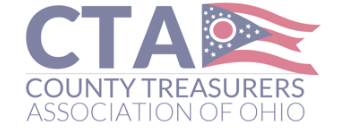 2020 County Treasurer General Election Results*17 new treasurers were elected*5 opposed incumbents won reelectionCountyIncumbent TreasurerOutcomeNew Treasurer (if applicable)Adams CountyLisa NewmanWon (uncontested)Allen CountyEvalyn ShaffnerWon (uncontested)Ashland CountyAngie McQuillenWon (uncontested)Ashtabula CountyDawn CragonLostAngie Maki Cliff (R)Athens CountyRic WassermanWon (uncontested)Auglaize CountyApril BowersockWon (uncontested)Belmont CountyKatherine KelichWon (uncontested)Brown CountyConnie PatrickWon (uncontested)Butler CountyNancy NixWon (uncontested)Carroll CountyJeff YeagerWon (uncontested)Champaign CountyRobin EdwardsWon (uncontested)Clark CountyMichelle HarrisLostPamela Littlejohn (R)Clermont CountyJeannie ZurmehlyWon (uncontested)Clinton CountyJason WaltWon (uncontested)Columbiana CountyLinda BolonLostBryan Blakeman (R)Coshocton CountyJanette DonakerWon (uncontested)Crawford CountyCindy EdwardsWon (uncontested)Cuyahoga CountyChristopher MurrayDarke CountyScott ZumbrinkWon (uncontested)Defiance CountyVickie MyersWon (uncontested)Delaware CountyMike RingleDidn’t runDonald E. Rankey Jr. (R)Erie CountyPam FerrellLostCaleb Stidham (R)Fairfield CountyJames BahnsenWon (uncontested)Fayette CountySusan DunnDidn’t runPenny J. Patton (R)Franklin CountyCheryl Brooks SullivanWon (contested)Fulton CountyChar LeeWon (uncontested)Gallia CountySteve McGheeWon (uncontested)Geauga CountyChristopher HitchcockWon (uncontested)Greene CountyKraig HaglerWon (uncontested)Guernsey CountyJames CaldwellWon (uncontested)Hamilton CountyRobert GoeringDidn’t runJill Schiller (D)Hancock CountySteve WeltonWon (uncontested)Hardin CountyDenise AlthauserWon (uncontested)Harrison CountyVicki SefsickWon (uncontested)Henry CountyLisa SpiessLostDiana R. Wachtman (R)Highland CountyVickie WarnockWon (uncontested)Hocking CountyDiane SargentWon (uncontested)Holmes CountyLeslee MastWon (uncontested)Huron CountyKathleen SchafferWon (uncontested)Jackson CountyLee HubbardWon (uncontested)Jefferson CountyRaymond AgrestaWon (uncontested)Knox CountyShelley CoonWon (uncontested)Lake CountyLorraine FendeLostMichael Zuren (R)Lawrence CountyStephen BurchamLostTresa Baker (R)Licking CountyOlivia ParkinsonDidn’t runRoy Van Atta (R)Logan CountyRhonda StaffordWon (uncontested)Lorain CountyDaniel TalarekWon (uncontested)Lucas CountyLindsay WebbWon (contested)Madison CountyDonna LandisDidn’t runStacey McKenzie (R)Mahoning CountyDaniel YemmaWon (uncontested)Marion CountyJan DraperWon (uncontested)Medina CountyJohn BurkeWon (uncontested)Meigs CountyPeggy YostWon (uncontested)Mercer CountyDavid WoltersWon (uncontested)Miami CountyJim StubbsWon (uncontested)Monroe CountyTaylor AbbotWon (uncontested)Montgomery CountyRuss JosephLostJohn McManus (R)Morgan CountyRandy WilliamsWon (uncontested)Morrow CountyMike GoffWon (uncontested)Muskingum CountyChristina HamillDidn’t runTodd Hixson (R)Noble CountyMarilyn BondWon (uncontested)Ottawa CountyRobert HilleDidn’t runAnthony Hatmaker (R)Paulding CountyLou Ann WannemacherWon (uncontested)Perry CountyMelissa WaltersLostTheresa Moore (R)Pickaway CountyEllery ElickWon (uncontested)Pike CountyDonald DavisWon (uncontested)Portage CountyBrad CromesWon (uncontested)Preble CountyBrenda WhiteWon (uncontested)Putnam CountyTracy WarneckeWon (uncontested)Richland CountyBart HamiltonWon (uncontested)Ross CountyStephen Neal Jr.LostDavid Jefferies (R)Sandusky CountyKimberley ForemanWon (contested)Scioto CountyWilliam OggWon (uncontested)Seneca CountyPaul HarrisonWon (uncontested)Shelby CountyJohn CoffieldWon (uncontested)Stark CountyAlexander ZumbarWon (contested)Summit CountyKristen ScaliseWon (contested)Trumbull CountySam LamancusaWon (uncontested)Tuscarawas CountyJeffrey MamarellaWon (uncontested)Union CountyAndrew SmarraWon (uncontested)Van Wert CountyJeff McIntoshWon (uncontested)Vinton CountyVicki MaxwellWon (uncontested)Warren CountyBarney WrightWon (uncontested)Washington CountyTammy BatesWon (uncontested)Wayne CountyMelissa KochWon (uncontested)Williams CountyKellie GrayWon (uncontested)Wood CountyJane SpoerlWon (uncontested)Wyandot CountyFrank GrafmillerWon (uncontested)